ИгротерапияИгры с пуговицами.Пуговичный массаж                                                                                               Необходимо заполнить просторную коробку пуговицами. Желательно, чтобы пуговиц было много. А теперь совместно с ребенком:                                                                                                                               -  опустите руку в коробку;                                                                                                              -  поводите ладонями по поверхности пуговиц;                                                                       -  захватите пуговицы в кулаки, чуть приподнимите и разожмите кулаки;                                                                                                                                   -  погрузите руки глубоко в «пуговичное море» и «поплавайте» в нем;                                                                                                                              -  перетирайте пуговицы между ладонями;                                                                                              -  пересыпайте их из ладошки в ладошку;                                                                                                                -  попеременно руками захватывайте щепотки пуговиц;                                                                     -  погрузите чистые ступни в коробку с пуговицами;                                                                                                        -  произведите ступнями круговые движения;                                                                                                           -  пошевелите пальцами ног в коробке;                                                                                                                                               -  перебирайте пуговицы пальцами ног;                                                                                                                         -  перетирайте пуговицы между ступнями ног.                                                                        Благодаря массажу, мы активизируем так называемый «мануальный интеллект», находящийся на кончиках пальцев рук и ног. Таким образом, происходит сенсомоторное развитие.                                                                 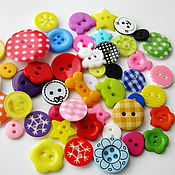 Рыбалка                                                                                                                                                                    «Мы рыбаки. Отправляемся на рыбалку в пуговичное море. Наши руки помогут нам ловить рыбку-пуговку. Опусти руки в пуговичное море и вылови рыбку».                                                                                                                      Ребенок «ловит» любую пуговицу. Какую «рыбку» ты выловил:     большую или маленькую, гладкую или шершавую, круглую или квадратную, какого цвета рыбка? Она легкая или тяжелая? Теплая или холодная?  Теперь мы положим «улов» в ведерко, и «понесем домой». АквариумМы «поймали» рыбок. Принесли их домой и выпустили в аквариум  (миску с водой). Закрой глаза, опусти руку в ведерко и найди свою рыбку. Опиши её ещё раз, какая она?                                                                                              Особенностью этой игры является взаимодействие с водой.                      Это позволяет снять напряжение, обогащает арсенал ощущений ребёнка.Пуговичный коктейльВ высокий стакан ребенок составляет слоями свой «коктейль»: сначала пуговицы одного цвета, затем другого…                                                       Можно соревноваться двум детям: кто быстрее приготовит свой коктейль из своих цветов (3-4 цвета).Пуговичное ожерелье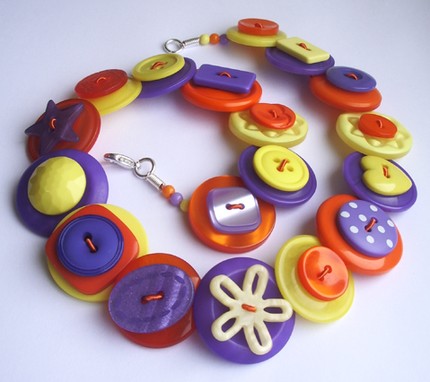 Давай сделаем ожерелье (для мамы, сестренки, себе…).                                                                                  Возьми самую большую пуговицу. Она будет центром ожерелья.    Теперь выбери красную пуговицу, положи её слева и т.д. Можно нанизывать пуговицы на леску. Помимо развития пространственных представлений, закрепления знаний цветов, формы, ребенок переживает радость творчества:   перед ним то, что он создал своими руками, принося радость ближнему.Пуговичный коверНа полу ребенок выкладывает по рядам пуговицы: ряд красных, ряд желтых, ряд зелёных и т.д. Можно начинать от большой к маленькой, можно в разнобой.                                                                                                 Можно выложить круглый ковер, закручивая «улиткой» пуговицы: сначала красные, затем желтые и т.д. 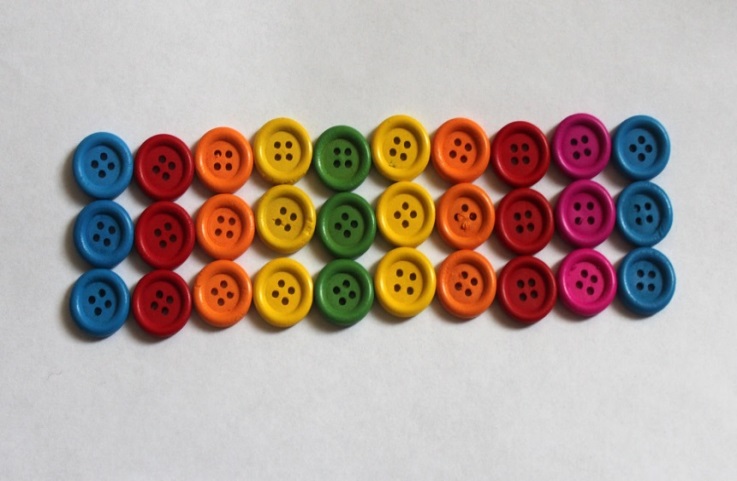 Пуговичная картина Картину можно выложить по трафарету или без него. Данная деятельность развивает воображение ребенка.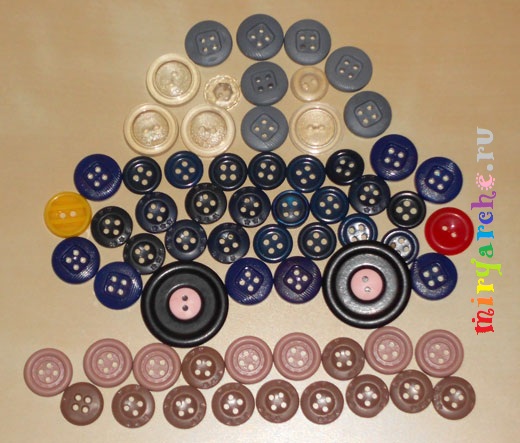 